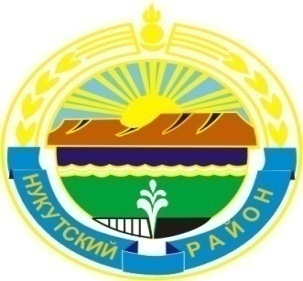 Муниципальное образование «Нукутский район» ДУМА МУНИЦИПАЛЬНОГО ОБРАЗОВАНИЯ«НУКУТСКИЙ  РАЙОН»Седьмой созывРЕШЕНИЕ27 августа 2021 г.                                     № 46                                                 п. НовонукутскийО подготовке образовательныхорганизаций к новому 2021 - 2022учебному годуВ соответствии с Федеральным законом от 06 октября 2003 г. № 131-ФЗ «Об общих принципах организации местного самоуправления в Российской Федерации», руководствуясь статьей 27 Устава муниципального образования «Нукутский район», ДумаРЕШИЛА:1. Информацию начальника отдела образования Администрации муниципального образования «Нукутский район»  Гороховой В.И. «О подготовке образовательных организаций к новому 2021 - 2022 учебному году» принять к сведению (прилагается).2. Отделу образования Администрации муниципального образования «Нукутский район» (Горохова В.И.):- взять на контроль устранение недостатков, выявленных после проведения капитального ремонта в спортивном зале МБОУ Нукутская СОШ;- обратиться в прокуратуру Нукутского района по поводу отсутствия медицинских работников в образовательных организациях;- провести комплексное обследование зданий дошкольных образовательных учреждений, расположенных в п. Новонукутский, ул. Комсомольская, двух зданий по ул. Гагарина и здания в с. Заречный;- обратиться в надзорные органы с информацией о ненадлежащем состоянии дорог регионального значения, по которым осуществляется ежедневный подвоз учащихся.3. Опубликовать настоящее решение с приложением в печатном издании «Официальный курьер» и разместить на официальном сайте муниципального образования «Нукутский район».Председатель Думы  муниципальногообразования «Нукутский район»                                                  	                        К.М. БаторовПриложениек решению ДумыМО «Нукутский район»от 27.08.2021 г. № 46О подготовке образовательных организаций к новому 2021 - 2022 учебному годуВ целях своевременной и качественной подготовки муниципальных образовательных организаций к началу нового 2021 - 2022 учебного года принято постановление Администрации муниципального образования «Нукутский район» от 21 июня 2021 г. № 245 «О приемке муниципальных образовательных организаций к началу нового 2021 - 2022 учебного года» и  № 344 от 9 августа 2021 года «О внесении изменений в постановление Администрации МО «Нукутский район» от 21.06.2021 г. № 245». Приемка образовательных организаций проведена в период с 12 по 18 августа 2021 года. Принято 32 учреждения. В рамках подготовки образовательных организаций к началу нового учебного года из местного бюджета на проведение текущих ремонтов выделено 791000,0 руб. (в 2020 году 610000,0 руб.), в т.ч.:В настоящее время в МБОУ Харётская СОШ начат трёхгодичный  капитальный ремонт – в 2021 году произведена замена 136 окон. На 2021 - 2023 годы в рамках государственной программы «Развитие образования на 2019 - 2024 годы» на эти цели предусмотрено 92142200,0 рублей из областного бюджета, 5881500,0 рублей из средств местного бюджета, в т.ч. в этом году 10000000,0 рублей из областного бюджета, 638300,0 рублей из средств местного бюджета.Согласно Соглашения от 18.01.2021 года № 72-55-8/21-55 о предоставлении субсидии из областного бюджета местным бюджетам в целях софинансирования расходных обязательств муниципальных образований Иркутской области на создание условий для организации бесплатного горячего питания обучающихся, получающих начальное общее образование в муниципальных организациях в Иркутской области, были проведены ремонтные работы, обновлено технологическое оборудование в общеобразовательных организациях района и приобретена модульная столовая для Бурят-Мельхитуйской начальной школы. В результате чего заключены муниципальные контракты на общую сумму 6158379,91 рублей, из них областной бюджет – 5788845,85 рублей, местный бюджет – 369534,06 рублей.Произведены капитальные ремонты пищеблоков в четырех начальных школах: Шалотская НОШ (структурное подразделение МБОУ Алтарикская СОШ) на сумму 1412317,79 руб. за счет средств областного и местного бюджетов;Кирилловская НОШ (структурное подразделение МБОУ Алтарикская СОШ) на сумму 1387259,56 руб. за счет средств областного и местного бюджетов;Наймодайская НОШ (структурное подразделение МБОУ Целинная СОШ) на сумму 865850,00 руб. за счет средств областного и местного бюджетов;Бурят-Мельхитуйская НОШ (структурное подразделение МБОУ Закулейская СОШ) на сумму 2492952,56 за счет средств областного и местного бюджетов.На средства проекта «Народные инициативы» во исполнение решений суда в ноябре 2020 года было приобретено медицинское оборудование:     Из местного бюджета для МКДОУ Новоленинский детский сад  в ноябре 2020 года было выделено 110798,20 рублей для приобретения медицинского оборудования по исполнению решения суда. В рамках перечня проекта «Народные инициативы» в 2021 году на учреждения образования было предусмотрено 1708690,0 руб., в том числе:по исполнению решений суда было приобретено в апреле 2021 года медицинское оборудование на сумму 1121170,0 рублей.01.06.2021 по совместной  закупке Администрация МО «Нукутский район» приобрела для образовательных организаций Нукутского района 96 передвижных рециркуляторов со стойками на сумму 587520,00 рублей.разработка проектной документации по строительству детского сада в с. Закулей для участия в отборе проектов комплексного развития сельских территорий - 2794608,0 рублей.По исполнению требований к устройству и содержанию работы общеобразовательных организаций - Постановление главного государственного санитарного врача РФ от.30.06.2020г. №16 «Об утверждении санитарно-эпидемиологических правил СП 3.1/2.4. 3598-20  Санитарно-эпидемиологические требования  по устройству, содержанию и организации работы образовательных организаций и других объектов социальной инфраструктуры для детей и молодежи в условиях распространения новой коронавирусной инфекции по исполнению «Медико-профилактических мероприятий организации деятельности образовательных организаций в период распространения новой коронавирусной инфекции (COVID-19)» проведена следующая работа:            - в декабре 2020 года в  общеобразовательные организации Нукутского района Министерство образования Иркутской области произвело поставку аппаратно-программных комплексов для дезинфекции рук с функцией измерения температуры тела и распознавания лиц, данные аппараты размещены при входе в основные здания школ, функционируют в полном объеме; - дезинфицирующие средства и СИЗы приобретаются по мере необходимости.Согласно Постановления главного санитарного врача РФ от 22.05.2020 № 15 «Об утверждении санитарно-эпидемических правил СП 3.1.3597-20, для профилактики заболевания новой коронавирусной инфекцией COVID-19» необходимо было приобрести установки для обеззараживания воздуха во все образовательные организации.Общее количество приобретённых установок для обеззараживания воздуха  в образовательных организациях МО «Нукутский район» составляет 216 аппаратов:В условиях продолжающегося распространения новой коронавирусной инфекции в Иркутской области работа всех образовательных организаций Нукутского района в новом 2021 - 2022 учебном году предполагает особый режим функционирования в соответствии с действующими санитарными правилами, а именно:проведение генеральной уборки перед открытием организаций;организация ежедневных входных фильтров с целью выявления и недопущения лиц с признаками респираторных заболеваний (термометрия);разведение потоков обучающихся при входе в организации;усиление дезинфекционного режима;создание условий для соблюдения правил личной гигиены;использование средств индивидуальной защиты персонала, участвующего в приготовлении и раздаче пищи, обслуживающего персонала;закрепление за каждым учебным классом отдельного кабинета;разработка расписания занятий с целью максимального разобщения классов;запрет на проведение массовых мероприятий.Линейки 1 сентября  рекомендовано проводить только для 1-х и 11-х классов на открытом воздухе, при неблагоприятных погодных условиях – по кабинетам, исключая массовое скопление обучающихся, без допуска родителей. С учетом эпидемической обстановки и  высоким риском распространения инфекционными заболеваниями в образовательных организациях Территориальным отделом Управления Федеральной службы по надзору в сфере защиты   прав потребителей и благополучия человека по Иркутской области в Заларинском, Балаганском и Нукутском районах рекомендовано для создания благоприятных условий и профилактики заболевания новой коронавирусной инфекции COVID-19 провести среди сотрудников образовательных организаций вакцинацию.           На территории МО «Нукутский район» общее количество работников в образовательных организациях 957 человек (в т.ч. школы  - 601, сады – 290 и учреждения  дополнительного образования - 66 человек),  из них вакцинированы 704 сотрудника – что составляет  74% . Медицинский отвод – 129 человек – 14%. Не вакцинированы 124  сотрудника – 13 %. Перенесших заболевание COVID-19 - 166 человек - 18%. В ежедневном режиме отделом образования ведется мониторинг по вакцинации среди работников образовательных организаций. Данный вопрос стоит на контроле в Администрации МО «Нукутский район» (М.П.Хойлова), проводятся рабочие совещания относительно данного направления с Министерством образования Иркутской области.Согласно Постановления Правительства РФ от 02.08.2019 г. № 1006 «Об утверждении требований к антитеррористической защищенности объектов (территорий), относящихся к сфере деятельности Министерства просвещения Российской Федерации, и формы паспорта безопасности этих объектов (территорий)» проведено категорирование 48 объектов, относящихся к образовательным организациям  Нукутского  района. Всеми образовательными учреждениями разработаны Паспорта безопасности и согласованы с Управлением федеральной службы безопасности России по Иркутской области, Управлением Росгвардии по Иркутской области, отделом надзорной деятельности   и профилактической работы по Усть-Ордынскому Бурятскому округу и Ольхонскому району.   Для обеспечения антитеррористической защищенности (по решению суда) до 31.12.2021 г.  должны быть осуществлены следующие мероприятия: На сегодня на эти цели выделено денежных средств в размере 658953,75 рублей, заключены договоры со специализированными охранными организациями на предоставление услуг физической охраны с сентября по декабрь 2021 года. Остальные мероприятия также находятся в стадии исполнения до 01 сентября 2021 года.По обеспечению пожарной безопасности на объектах образования в соответствии с  Федеральным законом от 22.08.2008 г. № 123-ФЗ «Технический регламент о требованиях пожарной безопасности», Федеральным законом от 21.12.1994 г. № 69-ФЗ «О пожарной безопасности», были профинансированы мероприятия по замене систем автоматической пожарной сигнализации (АПС) в 6 образовательных учреждениях.Также выделены средства на огнезащитную обработку конструкций кровли и приобретение средств индивидуальной защиты для Новонукутского сада № 2 в размере 85573,53 рублей. До 01 сентября планируется проведение огнезащитной обработки еще    4-х учреждений на общую сумму 195703,76 рублей. На перезарядку огнетушителей и приобретение новых уже в 2021 году потрачено свыше 55000,0 рублей.В рамках муниципальной программы «Коммунальная инфраструктура объектов социальной сферы» в целях энергосбережения на 2021 год предусмотрена замена окон в Новоленинской школе на сумму 150000,0 рублей.В 9-ти образовательных учреждениях: МБОУ Алтарикская СОШ, МБОУ Закулейская ООШ, МБОУ Новоленинская СОШ, МБОУ Нукутская СОШ, МБОУ Новонукутская СОШ, МКОУ Первомайская СОШ, МБОУ Тангутская СОШ, МБОУ Целинная СОШ, МКОУ Большебаяновская ООШ организован подвоз обучающихся из 21 населенного пункта до места учебы и обратно.            На 01.09.2021 г. количество обучающихся на подвозе - 701 ребенок. Количество задействованной техники - 13, из которых 2 ГАЗели – 322121, ПАЗ – 32053-70, все автобусы оснащены системой ГЛОНАСС и тахографами. В целях повышения безопасности дорожного движения и обеспечения прав и законных интересов обучающихся и их родителей (законных представителей) при осуществлении перевозок обучающихся автобусным транспортом и в соответствии с Федеральным законом от 10.12.1995 г. № 196-ФЗ «О безопасности дорожного движения», на основании постановления Администрации МО «Нукутский район» № 338 от 06.08.2021 г. «Об утверждении графика обследования автобусных маршрутов на 2020 - 2021 учебный год» в период с 24 по 27 августа проведено комиссионное обследование  18 автобусных маршрутов. На основании составляемых актов, предписаний,  маршруты должны будут привести в соответствие с предъявляемыми требованиями.Начальник отдела образования Администрации МО «Нукутский район»	                                                            В.И.Горохова  Наименование ОУТекущий ремонт, руб.1Новонукутская школа35 000,002Нукутская школа 30 000,003Новоленинская школа30 000,004Тангутская школа25 000,005В-Куйтинская школа30 000,006Алтарикская школа8 000,007Целинная школа15 000,008Закулейская школа35 000,009Хадаханская школа25 000,0010Харетская школа25 000,0011В-Онгойская школа20 000,0012Зунгарская школа20 000,0013Первомайская школа25 000,0014Р.-Мельхитуйская школа30 000,0015Б-Баяновская школа30 000,00Итого по школам383 000,001Нукутский д/с15 000,002Зунгарский д/с15 000,003Новоленинский д/с25 000,004Шаратский д/с17 000,005В-Куйтинский д/с20 000,006Алтарикский д/с20 000,007Ункурликский д/с17 000,008Первомайский д/с15 000,009Закулейский д/с25 000,0010Р.-Мельхитуйский д/с17 000,0011Харетский д/с17 000,0012Н-Нукутский д/с №240 000,0013Новонукутский д/с №635 000,0014Хадаханский д/с30 000,00Итого по ДОУ308 000,01ДЮЦ15 000,002ДЮСШ46 000,003КСШ8 000,00Итого по в/шк69 000,001Лагерь «Березка»31 000,00Итого по лагерю31 000,00ВСЕГО791 000,00№ п\пМероприятиеСумма (руб.)1.Закупка медицинского оборудования для МБОУ Алтарикская СОШ (решение суда от 03.06.2020г., срок устранения до 31 декабря  2020г.)53 194,202.Закупка медицинского оборудования для МБОУ Закулейская СОШ (решение суда от 01.06.2020г., срок устранения до 31 декабря  2020г.)83 095,003.Закупка медицинского оборудования для МБОУ Нукутская СОШ (решение суда от 03.06.2020г., срок устранения до 31 декабря  2020г.)27 205,404.Закупка медицинского оборудования для МБОУ Новоленинская  СОШ (решение суда от 03.06.2020г., срок устранения до 31 декабря  2020г.)92 484,005.Закупка медицинского оборудования для МБОУ Новонукутская  СОШ (решение суда от 01.06.2020г., срок устранения до 31 декабря  2020г.)	106 487,306.Закупка медицинского оборудования для МКОУ Первомайская  СОШ (решение суда от 01.06.2020г., срок устранения до 31 декабря  2020г.)80 517,007.Закупка медицинского оборудования для МБОУ Тангутская  СОШ (решение суда от 03.06.2020г., срок устранения до 31 декабря  2020г.)44 550,008.Закупка медицинского оборудования для МБОУ Харетская  СОШ (решение суда от 01.06.2020г., срок устранения до 31 декабря  2020г.)24 891,309.Закупка медицинского оборудования для МБОУ Хадаханская СОШ (решение суда от 03.06.2020г., срок устранения до 31 декабря  2020г.)70 048,1010.Закупка медицинского оборудования для МБОУ Целинная СОШ (решение суда от 01.06.2020г., срок устранения до 31 декабря  2020г.)94 737,0011.Закупка медицинского оборудования для МКДОУ Новоленинский детский сад (решение суда от 01.06.2020г., срок устранения до 31 декабря  2020г.)17 235,10ИТОГО:694 444,39№ п\пМероприятиеСумма (руб.)1.Закупка медицинского оборудования для МКДОУ Нукутский детский сад «Тополек» (решение суда от 02.06.2020г., срок устранения до 01 мая 2021 г.)63 539,552.Закупка медицинского оборудования для МКДОУ Зунгарский детский сад (решение суда от 02.06.2020г., срок устранения до 01 мая  2021 г.)125 499,153.Закупка медицинского оборудования для МКДОУ Верхне-Куйтинский детский сад (решение суда от 04.06.2020г., срок устранения до 01 мая 2021 г.)131 290,004.Закупка медицинского оборудования для МКДОУ Харетский детский сад «Ромашка» (решение суда от 04.06.2020г., срок устранения до 01 мая 2021 г.)111 222,555.Закупка медицинского оборудования для МКДОУ Русско-Мельхитуйский детский сад «Дружок» (решение суда от 04.06.2020г., срок устранения до 01 мая  2021 г.)123 142,056.Закупка медицинского оборудования для МКДОУ Ункурликский детский сад «Подснежник» (решение суда от 01.06.2020г., срок устранения до 01 мая  2021 г.)	64 053,057.Закупка медицинского оборудования для МКДОУ Первомайский детский сад (решение суда от 01.06.2020г., срок устранения до 01 мая 2021 г.)122 256,758.Закупка медицинского оборудования для МБДОУ Хадаханский детский сад «Солнышко» (решение суда от 04.06.2020 срок устранения до 01 мая  2021 г.)112 931,309.Закупка медицинского оборудования для МКДОУ Новонукутский детский сад № 2 (решение суда от 04.06.2020г., срок устранения до 01 мая 2021 г.), в т.ч.:30 159,15д. Татхал-Онгой, ул. Шолохова, 18 529,45д. Татхал-Онгой, ул. Энтузиастов,117 644,60п. Новонукутский, ул. Лесная 8А3 985,1010.Закупка медицинского оборудования для МКДОУ Шаратский детский сад «Росинка» (решение суда от 04.06.2020г., срок устранения до 01 мая  2021 г.)119 098,011.Закупка медицинского оборудования для МКДОУ Алтарикский детский сад «Колокольчик» детский сад (решение суда от 01.06.2020г., срок устранения до 01 мая  2021 г.)117 978,45ИТОГО:1121170,00№ п\пМероприятиеКол-воед.Цена за 1 ед.Сумма (руб.)1.Покупка рециркулятора для обеззараживания воздуха для МБОУ Алтарикская СОШ 36 120,0018 360,002.Покупка рециркулятора для обеззараживания воздуха МБОУ Закулейская СОШ26 120,0012 240,003.Покупка рециркулятора для обеззараживания воздуха МБОУ Нукутская СОШ26 120,0012 240,004.Покупка рециркулятора для обеззараживания воздуха МБОУ Новоленинская СОШ36 120,0018 360,005.Покупка рециркулятора для обеззараживания воздуха МБОУ Новонукутская СОШ196 120,00116 280,006.Покупка рециркулятора для обеззараживания воздуха МБОУ Харетская СОШ26 120,0012 240,007.Покупка рециркулятора для обеззараживания воздуха МБОУ Тангутская СОШ36 120,0018 360,008.Покупка рециркулятора для обеззараживания воздуха МБОУ Целинная СОШ86 120,0048 960,009.Покупка рециркулятора для обеззараживания воздуха МКОУ Русско-Мельхитуйская ООШ16 120,006 120,0010.Покупка рециркулятора для обеззараживания воздуха МКОУ Большебаяновская ООШ56 120,0030 600,00По школам:48293 760,0011.Покупка рециркулятора для обеззараживания воздуха МКДОУ Алтарикский детский сад 26 120,0012 240,0012.Покупка рециркулятора для обеззараживания воздуха МКДОУ Верхне-Куйтинский детский сад26 120,0012 240,0013.Покупка рециркулятора для обеззараживания воздуха МКДОУ Закулейский детский сад26 120,0012 240,0014.Покупка рециркулятора для обеззараживания воздуха МКДОУ Зунгарский детский сад46 120,0024 480,0015.Покупка рециркулятора для обеззараживания воздуха МБДОУ Новонукутский детский сад №686 120,0048 960,0016.Покупка рециркулятора для обеззараживания воздуха МКДОУ Русско-Мельхитуйский детский сад36 120,0018 360,0017.Покупка рециркулятора для обеззараживания воздуха МКДОУ Ункурликский детский сад36 120,0018 360,0018.Покупка рециркулятора для обеззараживания воздуха МБДОУ Хадаханский детский сад36 120,0018 360,0019.Покупка рециркулятора для обеззараживания воздуха МКДОУ Харетский детский сад «Ромашка»46 120,0024 480,0020.Покупка рециркулятора для обеззараживания воздуха МКДОУ Шаратский детский сад16 120,006 120,0021.Покупка рециркулятора для обеззараживания воздуха МКДОУ Новонукутский детский сад №296 120,0055 080,00Итого по садам:41250 920,0022.Покупка рециркулятора для обеззараживания воздуха МБУДО Нукутский детско-юношеский центр26 120,0012 240,0023.Покупка рециркулятора для обеззараживания воздуха МБУДО Нукутская детско-юношеская спортивная школа46 120,0024 480,0024.Покупка рециркулятора для обеззараживания воздуха МБУДО Нукутская конно-спортивная школа 16 120,006 120,00Итого по ДОП:742 840,00ИТОГО (общее количество)96520,00№ п\пНаименование учрежденияКол-воед.1.МБОУ Алтарикская СОШ 102.МБОУ Закулейская СОШ63.МБОУ Нукутская СОШ54. МБОУ Новоленинская СОШ85.МБОУ Новонукутская СОШ296.МБОУ Харетская СОШ47.МБОУ Хадаханская СОШ58.МБОУ Тангутская СОШ59.МБОУ Целинная СОШ1010.МКОУ Русско-Мельхитуйская ООШ211.МКОУ Большебаяновская ООШ912.МКОУ Первомайская СОШ513.МКОУ Зунгарская ООШ614.МКОУ Ворот-Онгойская ООШ515.МБОУ Верхне-Куйтинская ООШ7По школам:1161.МКДОУ Алтарикский детский сад 42.МКДОУ Верхне-Куйтинский детский сад43.МКДОУ Закулейский детский сад34.МКДОУ Зунгарский детский сад45.МБДОУ Новонукутский детский сад №6126.МКДОУ Русско-Мельхитуйский детский сад57.МКДОУ Ункурликский детский сад58.МБДОУ Хадаханский детский сад59.МКДОУ Харетский детский сад «Ромашка»510.МКДОУ Шаратский детский сад211.МКДОУ Новонукутский детский сад №21812.МКДОУ Новоленинский детский сад413.МКДОУ Первомайский детский сад 514.МКДОУ Нукутский детский сад 13Итого по садам:891.МБУДО Нукутский детско-юношеский центр32.МБУДО Нукутская детско-юношеская спортивная школа63.МБУДО Нукутская конно-спортивная школа 2Итого по ДОП:11ИТОГО (общее количество)216По решениям суда (антитеррористическая защищенность)Мероприятия по обеспечению антитеррористической защищенности Мероприятия по обеспечению антитеррористической защищенности Мероприятия по обеспечению антитеррористической защищенности Итого, руб.По решениям суда (антитеррористическая защищенность)Оснащение металлоискателямиФизическая охрана (ЧОП) Физическая охрана (ЧОП) Устройство турникетов и огражденийс системой контроля и управления доступомУстройство КПП (постов охраны) на входе в помещения/въезде на территорию Итого, руб.МБОУ Новонукутская СОШ237 765,36485 760,00485 760,00375 728,391 156 000,002 255 253,75МБОУ Новонукутский детский сад № 6(ул. Гагарина, 1)3 000,00242 880,00242 880,00100 000,00345 880,00МКДОУ Новонукутский детский сад № 2(ул. Лесная, 8а)6 000,00485 760,00485 760,00200 000,00691 760,00МБУ ДО Нукутская ДЮСШ3 000,00242 880,00242 880,00100 000,00345 880,00МБУ ДЛ "Березка"5 000,0037 500,0037 500,0042 500,00Всего по образованию249 765,361 494 780,001 494 780,00375 728,391 556 000,003 681 273,75№ п/пНаименование учрежденияСумма (руб.)1МБОУ Алтарикская СОШ262 779,002МБОУ Харетская СОШ 571 877,903МКДОУ Алтарикский д/с243 913,834МКДОУ Русско-Мельхитуйский д/с253 575,095МКДОУ Харетский д/с243 750,406МКДОУ Новонукутский д/с  № 2 494 387,69Всего по образованию2 070 283,91